Итоговое мероприятие«Вот и стали мы на год взрослее»/младшая группа 3-4 года/Исполнитель: Петрова Светлана Анатольевна, воспитатель, МБДОУ «Детский сад № 37 «Искорка»Междуреченск 2021Итоговое мероприятие«Вот и стали мы на год взрослее»/младшая группа 3-4 года/Цель: закрепить знания детей, приобретенные в течение учебного года.Образовательные области:«Познавательное развитие», «Речевое развитие», «Физическое развитие», «Социально-коммуникативное развитие», «Музыкальное развитие».Виды детской деятельности: двигательная, игровая, музыкальная, коммуникативная.Задачи:- закрепить умение детей понимать и отгадывать загадки;- активизировать речь детей, закрепить умения отвечать на вопросы воспитателя;- развивать логическое мышление, воображение, память, внимание, сообразительность;- воспитывать находчивость, выдержку, самостоятельность;- закрепить умение детей выделять и объединять предметы по одному (общему признаку);- закрепить умение детей различать геометрические фигуры (круг, квадрат, треугольник);- закрепить умения различать и называть цвета (желтый, зеленый, красный);- закрепить знания о домашних и диких животных;- развивать умение слушать и понимать заданный вопрос воспитателя, отвечать на него;- воспитывать познавательный интерес;- развивать физические качества: ловкость, выносливость;- воспитывать выдержку, организованность, целеустремленность, дружеские взаимоотношения между детьми;  - воспитывать самостоятельность, дисциплинированность.Методические приёмы:Словесные - игровая мотивация, вопросы, объяснение.Наглядные - демонстрация игр, пособий.Игровые - «Пройди препятствия», «Что лишнее?», «Дикие и домашние животные».Оборудование: спортивное оборудование, ИКТ, геометрические фигуры (круг, квадрат, треугольник) разных цветов.Ход: «Спортивная страничка»Дети забегают в зал под музыкальную разминку «Бегаем», выполняют движения. Остановились и спим. «Познавательная страничка» Воспитатель: Ребятки, когда мы с вами спим? /ночью/. Просыпаемся когда? /утром/.  Что мы делаем утром? /просыпаемся, умываемся и чистим зубы, одеваемся, расчёсываемся и заплетаемся, идём в детский сад/.«По дорожке мы идём» 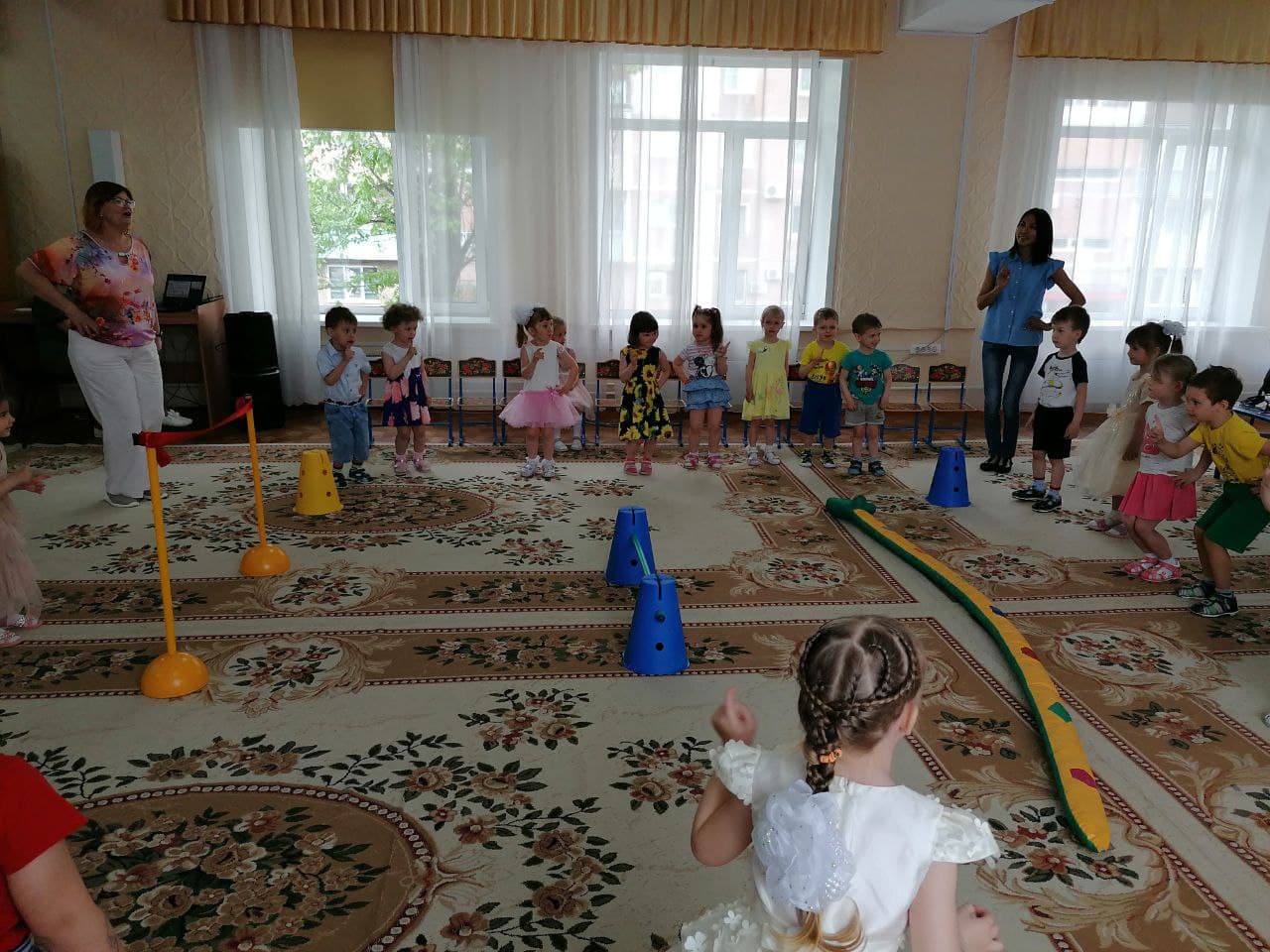 Воспитатель: А пойдем мы сегодня с вами в детский сад по дорожке с препятствиями. Нужно препятствия перешагнуть, перепрыгнуть и подлезть. /дети проходят дорожку с препятствиями/.                              «Музыкальная страничка» Воспитатель: Вы пришли в детский сад, кто вас там ждёт? /воспитатели/. А ёще вас ждёт Елена Леонидовна, со своими песнями и танцами. Потанцуем? Дети исполняют песню-танец «Кошечки пушистые».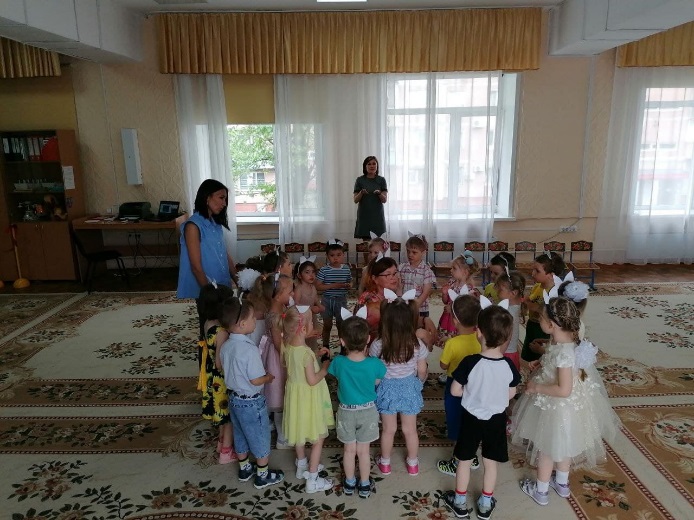 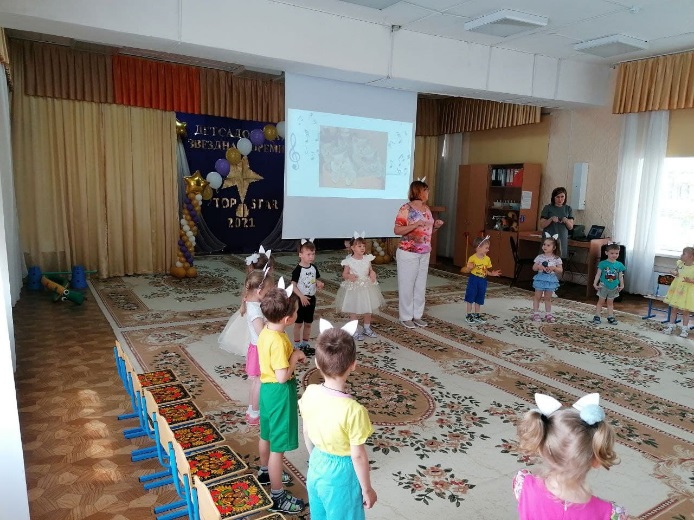 «Математическая страничка»Воспитатель: Вот мы с вами потанцевали, пришло время погулять. Но на улице идет дождь. Что делать? /нужно взять зонтик/. А зонтик погрызли «мышки-шалунишки». Нам нужно отремонтировать зонтики.Математическая игра «Почини зонтик»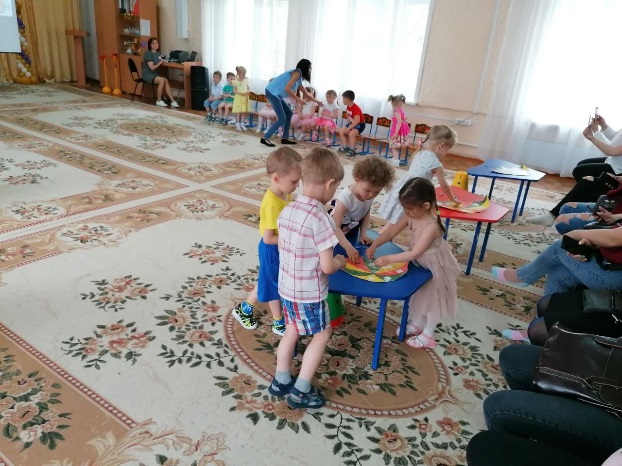 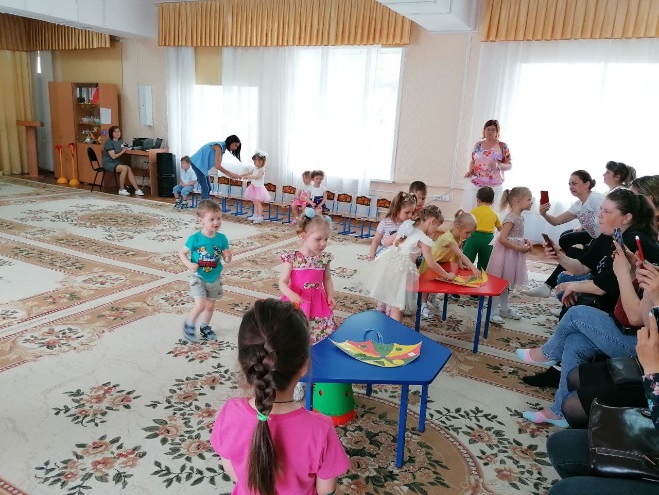 Воспитатель: У каждого зонтика дырочка с определённой формой и цветом. Нужно подобрать заплатку по цвету и форме. /дети выполняют задание/. «Экологическая страничка»Воспитатель: Вот мы выполнили задание и нам пора погулять. Во время прогулки мы с детьми наблюдаем за всем, что нас окружает. Транспорт, состояние погоды, живая и не живая природа….  И конечно же играем. «Наши наблюдения»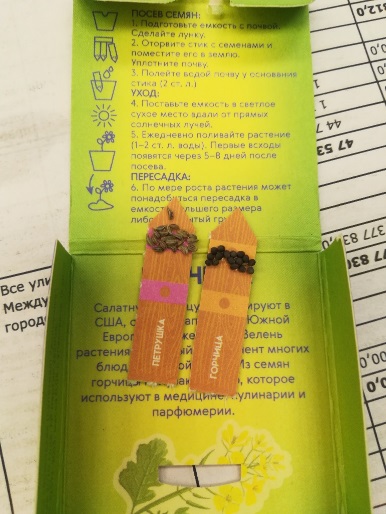 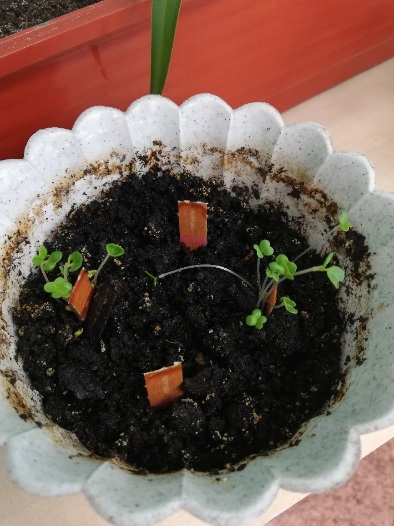 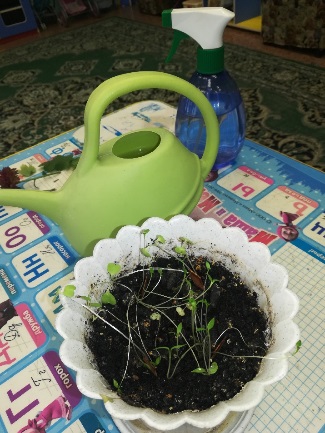 Воспитатель: предлагаем вашему вниманию НАБЛЮДЕНИЕ за живой природой.Дети нам помогут рассказать, что же мы делали.У нас были семена /петрушки и горчицы/В горшочке – земля. Что мы сделали? /посадили семена в горшочек с землёй/.Что нужно, что бы семена росли? /вода, воздух, тепло и солнце/.И у нас проросли вот такие зелёные росточки. /живая природа – растёт/. «Речевая страничка»Воспитатель: А ещё мы очень любим играть в игры, которые развивают мышление, внимание, речь, интеллект. «Игровая страничка» Интерактивная игра «Что лишнее?» Воспитатель: Предлагаем Вашему вниманию игру.Дети и родители играют в игру «Что лишнее?» /классификация: мебель, одежда, игрушки/. «Профориентационная страничка»Воспитатель: Мы с детьми играем в игры, которые направлены на развитие умения общаться в «социуме» - это общение со сверстниками и взрослыми. И конечно же узнаём много о профессиях. Предлагаем Вашему вниманию «фотогалерею» «Играя, учим профессии». «Фотогалерея «МЫ ИШГРАЕМ В ПРОФЕССИИ»А вот и мы «Звёздочки».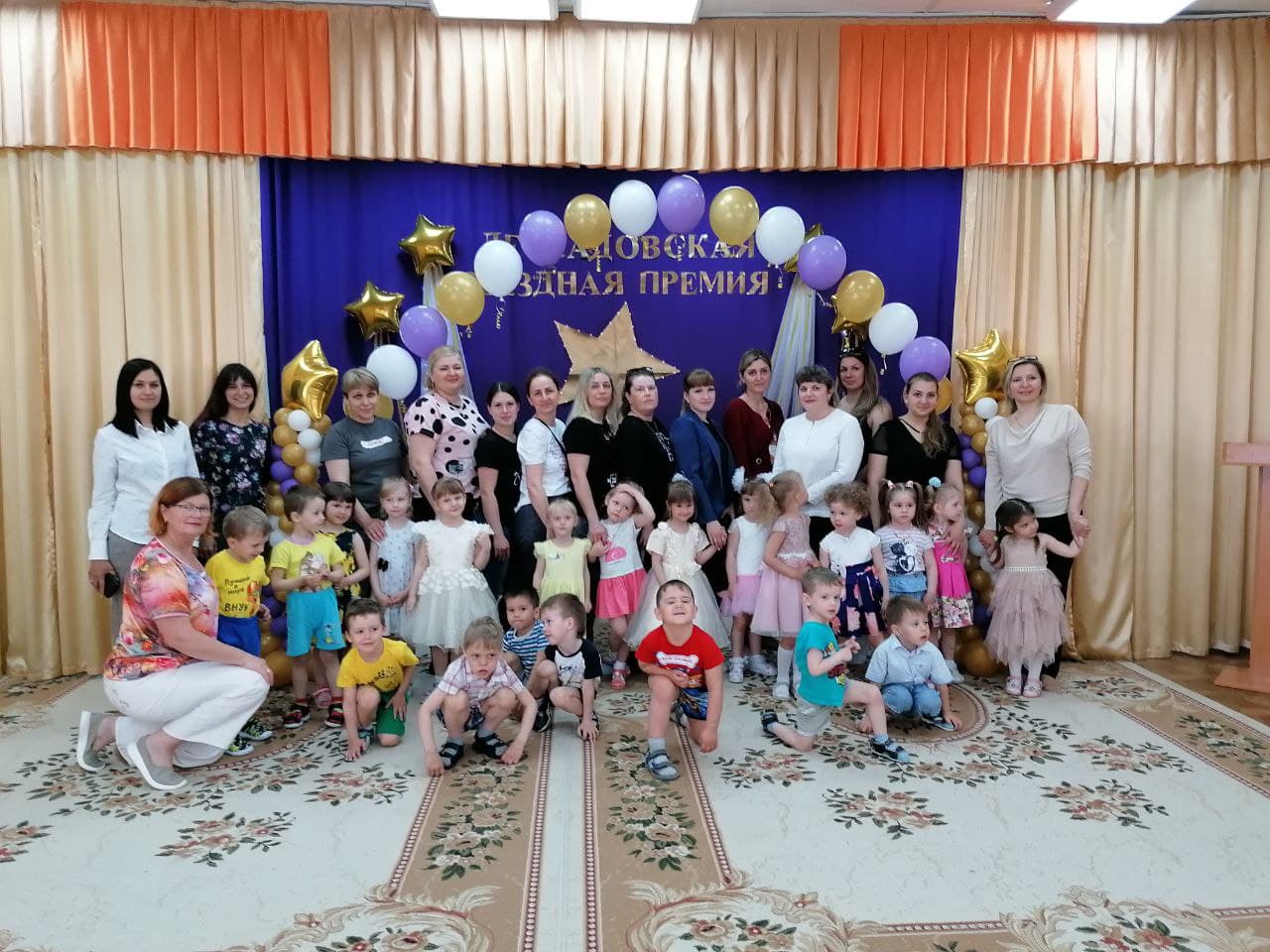 